1 född 2 under 3 kung 4 stad 5 den 6...7....8 innan 9...10....11 nya 12 målare 13 tupp 14 folk 15 fest 16.. 17 ofta 18 bakom 19 landLe drapeau français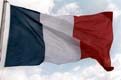 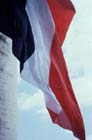 